深汕特别合作区三角山水库饮用水水源保护区划定方案二〇一九年十二月深汕特别合作区三角山水库饮用水水源保护区划定方案经划定，三角山水库饮用水水源保护区总面积3.69km2，其中一级水源保护区面积0.68km2，二级水源保护区面积3.01km2。具体区划入下：三角山水库位于深汕特别合作区赤石镇，正常蓄水位195.5m，保护区面积3.69km2。本水源保护区分为一级保护区和二级保护区。一级保护区包括水域范围和陆域范围，其中水域范围指水库正常蓄水位（195.5m）以下全部水面范围，水质保护目标为Ⅱ类，陆域范围指正常蓄水位向陆域纵深200m的集雨范围，一级保护区面积0.68km2；除一级保护区以外的集雨范围，划为二级保护区，面积3.01km2。三角山水库饮用水水源保护区划分一览表深汕特别合作区生活饮用水地表水源保护区划图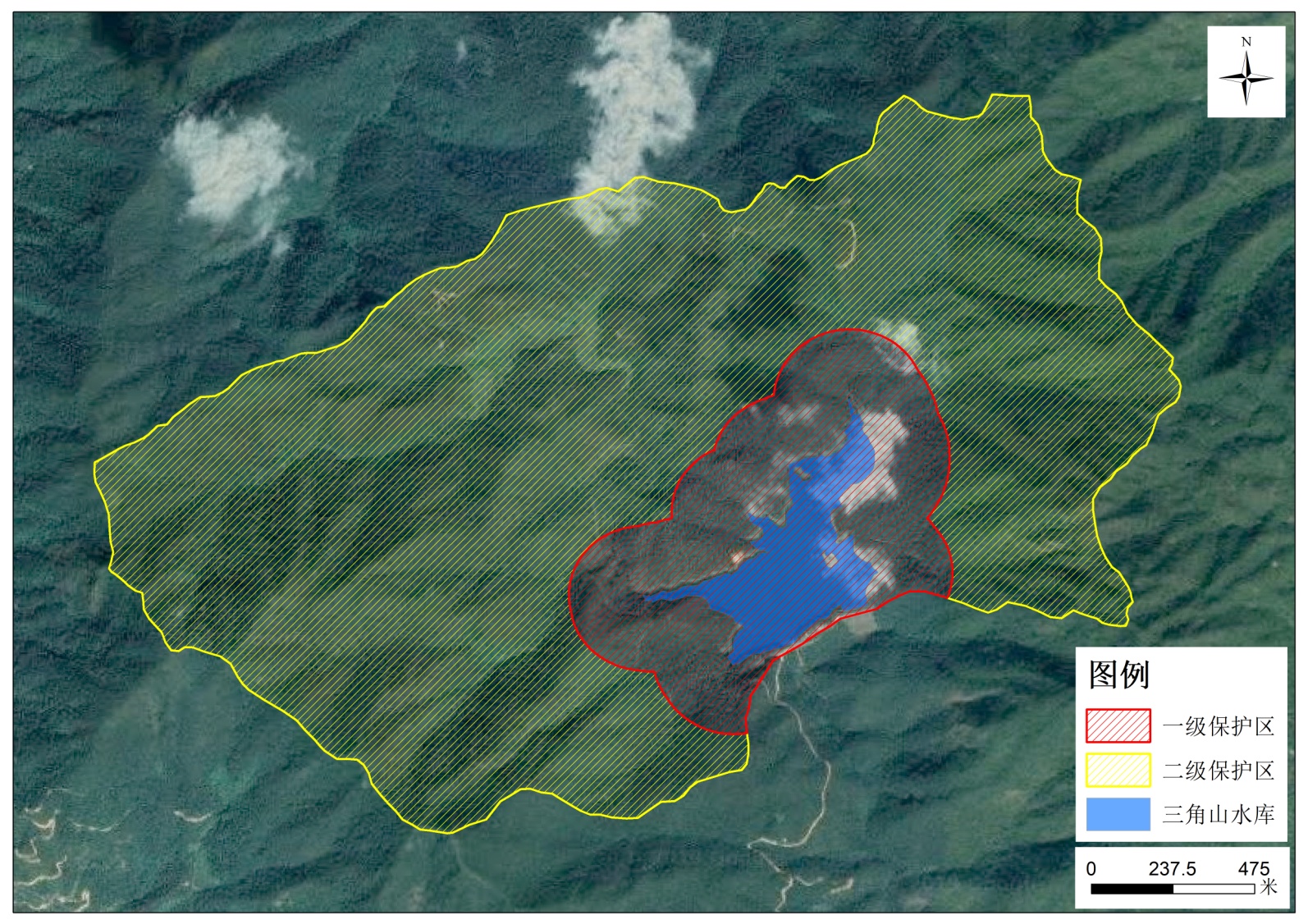 三角山水库饮用水水源保护区划定后控制点坐标（WGS1984坐标系）（1）一级保护区控制点坐标表（2）二级保护区控制点坐标表序号保护区名称总面积（km2）保护区级别面积（km2）水域保护范围水质保护目标陆域范围1三角山水库饮用水水源保护区3.69一级保护区0.68水库正常蓄水位（195.5m）以下全部水面范围。Ⅱ类正常蓄水位向陆域纵深200m的集雨范围。1三角山水库饮用水水源保护区3.69二级保护区3.01//除一级水源保护区以外的集雨区陆域范围。点位号经度纬度点位号经度纬度SJS-I001115.030637 22.857044 SJS-I140115.024490 22.860791 SJS-I002115.030600 22.856930 SJS-I141115.024527 22.860904 SJS-I003115.030563 22.856841 SJS-I142115.024572 22.861015 SJS-I004115.030477 22.856868 SJS-I143115.024625 22.861122 SJS-I005115.029958 22.857012 SJS-I144115.024685 22.861227 SJS-I006115.029579 22.857018 SJS-I145115.024752 22.861327 SJS-I007115.029306 22.856896 SJS-I146115.024827 22.861423 SJS-I008115.029028 22.856758 SJS-I147115.024907 22.861514 SJS-I009115.028718 22.856556 SJS-I148115.024995 22.861601 SJS-I010115.027766 22.856302 SJS-I149115.025088 22.861682 SJS-I011115.027512 22.856112 SJS-I150115.025186 22.861756 SJS-I012115.027146 22.855901 SJS-I151115.025290 22.861825 SJS-I013115.026785 22.855642 SJS-I152115.025398 22.861888 SJS-I014115.026410 22.855431 SJS-I153115.025430 22.861905 SJS-I015115.026138 22.855283 SJS-I154115.025479 22.861929 SJS-I016115.026001 22.855195 SJS-I155115.025559 22.861968 SJS-I017115.025841 22.854929 SJS-I156115.025675 22.862017 SJS-I018115.025563 22.854485 SJS-I157115.025793 22.862058 SJS-I019115.025424 22.854287 SJS-I158115.025874 22.862091 SJS-I020115.025381 22.853971 SJS-I159115.025993 22.862133 SJS-I021115.025295 22.853695 SJS-I160115.026032 22.862144 SJS-I022115.025317 22.853388 SJS-I161115.026032 22.862147 SJS-I023115.025327 22.853308 SJS-I162115.026044 22.862265 SJS-I024115.025232 22.853293 SJS-I163115.026065 22.862381 SJS-I025115.025105 22.853282 SJS-I164115.026094 22.862496 SJS-I026115.024978 22.853278 SJS-I165115.026131 22.862610 SJS-I027115.024850 22.853282 SJS-I166115.026176 22.862720 SJS-I028115.024724 22.853293 SJS-I167115.026229 22.862828 SJS-I029115.024598 22.853313 SJS-I168115.026289 22.862932 SJS-I030115.024474 22.853339 SJS-I169115.026356 22.863032 SJS-I031115.024352 22.853374 SJS-I170115.026431 22.863128 SJS-I032115.024232 22.853415 SJS-I171115.026511 22.863220 SJS-I033115.024116 22.853464 SJS-I172115.026599 22.863306 SJS-I034115.024015 22.853514 SJS-I173115.026603 22.863310 SJS-I035115.023978 22.853533 SJS-I174115.026640 22.863344 SJS-I036115.023966 22.853540 SJS-I175115.026729 22.863421 SJS-I037115.023858 22.853602 SJS-I176115.026828 22.863496 SJS-I038115.023754 22.853671 SJS-I177115.026931 22.863565 SJS-I039115.023656 22.853746 SJS-I178115.027040 22.863628 SJS-I040115.023562 22.853827 SJS-I179115.027152 22.863683 SJS-I041115.023475 22.853913 SJS-I180115.027268 22.863732 SJS-I042115.023394 22.854004 SJS-I181115.027388 22.863774 SJS-I043115.023320 22.854100 SJS-I182115.027510 22.863808 SJS-I044115.023253 22.854201 SJS-I183115.027634 22.863835 SJS-I045115.023242 22.854218 SJS-I184115.027760 22.863854 SJS-I046115.023197 22.854278 SJS-I185115.027887 22.863866 SJS-I047115.023129 22.854379 SJS-I186115.028014 22.863870 SJS-I048115.023069 22.854483 SJS-I187115.028142 22.863866 SJS-I049115.023017 22.854591 SJS-I188115.028269 22.863854 SJS-I050115.022972 22.854701 SJS-I189115.028394 22.863835 SJS-I051115.022935 22.854814 SJS-I190115.028519 22.863808 SJS-I052115.022909 22.854916 SJS-I191115.028641 22.863774 SJS-I053115.022848 22.854914 SJS-I192115.028760 22.863732 SJS-I054115.022721 22.854918 SJS-I193115.028876 22.863683 SJS-I055115.022594 22.854930 SJS-I194115.028989 22.863628 SJS-I056115.022475 22.854948 SJS-I195115.029097 22.863565 SJS-I057115.022412 22.854954 SJS-I196115.029201 22.863496 SJS-I058115.022286 22.854974 SJS-I197115.029299 22.863421 SJS-I059115.022162 22.855000 SJS-I198115.029392 22.863341 SJS-I060115.022053 22.855031 SJS-I199115.029479 22.863254 SJS-I061115.022037 22.855036 SJS-I200115.029560 22.863163 SJS-I062115.022023 22.855040 SJS-I201115.029635 22.863067 SJS-I063115.021904 22.855081 SJS-I202115.029702 22.862967 SJS-I064115.021788 22.855130 SJS-I203115.029762 22.862862 SJS-I065115.021675 22.855186 SJS-I204115.029794 22.862797 SJS-I066115.021567 22.855248 SJS-I205115.029807 22.862782 SJS-I067115.021463 22.855317 SJS-I206115.029881 22.862686 SJS-I068115.021365 22.855392 SJS-I207115.029949 22.862586 SJS-I069115.021272 22.855473 SJS-I208115.030002 22.862494 SJS-I070115.021185 22.855559 SJS-I209115.030034 22.862435 SJS-I071115.021104 22.855650 SJS-I210115.030041 22.862422 SJS-I072115.021029 22.855746 SJS-I211115.030094 22.862315 SJS-I073115.020962 22.855847 SJS-I212115.030105 22.862289 SJS-I074115.020902 22.855951 SJS-I213115.030132 22.862240 SJS-I075115.020849 22.856059 SJS-I214115.030185 22.862132 SJS-I076115.020804 22.856169 SJS-I215115.030230 22.862021 SJS-I077115.020767 22.856282 SJS-I216115.030267 22.861908 SJS-I078115.020738 22.856397 SJS-I217115.030296 22.861793 SJS-I079115.020718 22.856514 SJS-I218115.030313 22.861702 SJS-I080115.020717 22.856519 SJS-I219115.030330 22.861661 SJS-I081115.020706 22.856566 SJS-I220115.030363 22.861602 SJS-I082115.020686 22.856682 SJS-I221115.030412 22.861501 SJS-I083115.020673 22.856800 SJS-I222115.030439 22.861442 SJS-I084115.020669 22.856918 SJS-I223115.030442 22.861435 SJS-I085115.020673 22.857036 SJS-I224115.030476 22.861354 SJS-I086115.020685 22.857154 SJS-I225115.030503 22.861285 SJS-I087115.020706 22.857270 SJS-I226115.030514 22.861255 SJS-I088115.020735 22.857385 SJS-I227115.030551 22.861142 SJS-I089115.020772 22.857498 SJS-I228115.030580 22.861027 SJS-I090115.020817 22.857609 SJS-I229115.030601 22.860910 SJS-I091115.020870 22.857717 SJS-I230115.030613 22.860793 SJS-I092115.020930 22.857821 SJS-I231115.030614 22.860775 SJS-I093115.020997 22.857921 SJS-I232115.030620 22.860686 SJS-I094115.021072 22.858017 SJS-I233115.030623 22.860586 SJS-I095115.021152 22.858109 SJS-I234115.030623 22.860363 SJS-I096115.021240 22.858195 SJS-I235115.030619 22.860245 SJS-I097115.021333 22.858276 SJS-I236115.030606 22.860127 SJS-I098115.021431 22.858351 SJS-I237115.030585 22.860011 SJS-I099115.021535 22.858419 SJS-I238115.030556 22.859896 SJS-I100115.021643 22.858482 SJS-I239115.030524 22.859796 SJS-I101115.021756 22.858538 SJS-I240115.030519 22.859777 SJS-I102115.021872 22.858586 SJS-I241115.030482 22.859664 SJS-I103115.021991 22.858628 SJS-I242115.030444 22.859571 SJS-I104115.022113 22.858662 SJS-I243115.030423 22.859521 SJS-I105115.022237 22.858689 SJS-I244115.030415 22.859504 SJS-I106115.022363 22.858708 SJS-I245115.030363 22.859396 SJS-I107115.022454 22.858718 SJS-I246115.030303 22.859292 SJS-I108115.022558 22.858746 SJS-I247115.030296 22.859281 SJS-I109115.022563 22.858748 SJS-I248115.030258 22.859222 SJS-I110115.022644 22.858767 SJS-I249115.030198 22.859132 SJS-I111115.022763 22.858793 SJS-I250115.030196 22.859130 SJS-I112115.022889 22.858812 SJS-I251115.030153 22.859071 SJS-I113115.022946 22.858818 SJS-I252115.030081 22.858977 SJS-I114115.023026 22.858846 SJS-I253115.030040 22.858931 SJS-I115115.023149 22.858880 SJS-I254115.030048 22.858923 SJS-I116115.023273 22.858907 SJS-I255115.030118 22.858843 SJS-I117115.023273 22.858907 SJS-I256115.030192 22.858747 SJS-I118115.023326 22.858917 SJS-I257115.030212 22.858718 SJS-I119115.023365 22.858923 SJS-I258115.030263 22.858660 SJS-I120115.023361 22.858965 SJS-I259115.030264 22.858659 SJS-I121115.023356 22.859083 SJS-I260115.030283 22.858636 SJS-I122115.023361 22.859201 SJS-I261115.030287 22.858631 SJS-I123115.023373 22.859319 SJS-I262115.030302 22.858612 SJS-I124115.023394 22.859435 SJS-I263115.030371 22.858522 SJS-I125115.023423 22.859550 SJS-I264115.030439 22.858422 SJS-I126115.023460 22.859663 SJS-I265115.030499 22.858318 SJS-I127115.023505 22.859774 SJS-I266115.030551 22.858210 SJS-I128115.023557 22.859882 SJS-I267115.030563 22.858183 SJS-I129115.023617 22.859986 SJS-I268115.030567 22.858175 SJS-I130115.023685 22.860086 SJS-I269115.030600 22.858092 SJS-I131115.023759 22.860182 SJS-I270115.030637 22.857978 SJS-I132115.023840 22.860274 SJS-I271115.030666 22.857863 SJS-I133115.023927 22.860360 SJS-I272115.030687 22.857747 SJS-I134115.024020 22.860441 SJS-I273115.030699 22.857629 SJS-I135115.024119 22.860516 SJS-I274115.030703 22.857511 SJS-I136115.024222 22.860585 SJS-I275115.030699 22.857393 SJS-I137115.024331 22.860647 SJS-I276115.030687 22.857275 SJS-I138115.024443 22.860703 SJS-I277115.030666 22.857159 SJS-I139115.024471 22.860714 点位号经度纬度点位号经度纬度SJS-II001115.032749 22.869427 SJS-II150115.008816 22.857458 SJS-II002115.032931 22.869219 SJS-II151115.008709 22.857528 SJS-II003115.033038 22.868932 SJS-II152115.008645 22.857617 SJS-II004115.033065 22.868527 SJS-II153115.008699 22.857795 SJS-II005115.033172 22.868309 SJS-II154115.008752 22.858042 SJS-II006115.033381 22.868042 SJS-II155115.008688 22.858309 SJS-II007115.033563 22.867928 SJS-II156115.008667 22.858576 SJS-II008115.033766 22.867883 SJS-II157115.008634 22.859020 SJS-II009115.034055 22.867783 SJS-II158115.008538 22.859337 SJS-II010115.033969 22.867418 SJS-II159115.008410 22.859634 SJS-II011115.033958 22.866914 SJS-II160115.008292 22.859871 SJS-II012115.034172 22.866706 SJS-II161115.008260 22.860099 SJS-II013115.034418 22.866518 SJS-II162115.008271 22.860385 SJS-II014115.034579 22.866250 SJS-II163115.008463 22.860493 SJS-II015115.034600 22.865914 SJS-II164115.008870 22.860729 SJS-II016115.034536 22.865608 SJS-II165115.009073 22.860828 SJS-II017115.034536 22.865193 SJS-II166115.009297 22.860906 SJS-II018115.034718 22.864985 SJS-II167115.009543 22.861024 SJS-II019115.034975 22.864797 SJS-II168115.009672 22.861112 SJS-II020115.035135 22.864589 SJS-II169115.009805 22.861236 SJS-II021115.035274 22.864292 SJS-II170115.009917 22.861349 SJS-II022115.035520 22.864005 SJS-II171115.010163 22.861378 SJS-II023115.035820 22.863757 SJS-II172115.010324 22.861575 SJS-II024115.036066 22.863519 SJS-II173115.010580 22.861772 SJS-II025115.036259 22.863341 SJS-II174115.010751 22.861910 SJS-II026115.036467 22.863128 SJS-II175115.011029 22.862097 SJS-II027115.036446 22.862970 SJS-II176115.011179 22.862106 SJS-II028115.036366 22.862822 SJS-II177115.011414 22.862125 SJS-II029115.036521 22.862658 SJS-II178115.011618 22.862223 SJS-II030115.036622 22.862529 SJS-II179115.011778 22.862332 SJS-II031115.036671 22.862381 SJS-II180115.011896 22.862460 SJS-II032115.036623 22.862114 SJS-II181115.012120 22.862676 SJS-II033115.036537 22.861966 SJS-II182115.012334 22.862784 SJS-II034115.036302 22.861819 SJS-II183115.012537 22.862873 SJS-II035115.036088 22.861632 SJS-II184115.012826 22.862951 SJS-II036115.036023 22.861483 SJS-II185115.013029 22.863029 SJS-II037115.035927 22.861177 SJS-II186115.013211 22.863059 SJS-II038115.035767 22.860842 SJS-II187115.013371 22.863127 SJS-II039115.035617 22.860743 SJS-II188115.013670 22.863235 SJS-II040115.035414 22.860566 SJS-II189115.013863 22.863254 SJS-II041115.035264 22.860359 SJS-II190115.014077 22.863254 SJS-II042115.034975 22.860152 SJS-II191115.014312 22.863332 SJS-II043115.034836 22.859955 SJS-II192115.014451 22.863371 SJS-II044115.034569 22.859748 SJS-II193115.014611 22.863420 SJS-II045115.034376 22.859432 SJS-II194115.014761 22.863499 SJS-II046115.034376 22.859155 SJS-II195115.014932 22.863617 SJS-II047115.034430 22.858780 SJS-II196115.015018 22.863715 SJS-II048115.034483 22.858463 SJS-II197115.015210 22.863912 SJS-II049115.034579 22.858176 SJS-II198115.015349 22.864070 SJS-II050115.034697 22.857909 SJS-II199115.015435 22.864208 SJS-II051115.034868 22.857652 SJS-II200115.015531 22.864327 SJS-II052115.035061 22.857513 SJS-II201115.015659 22.864445 SJS-II053115.035192 22.857303 SJS-II202115.015841 22.864474 SJS-II054115.035299 22.857125 SJS-II203115.015980 22.864612 SJS-II055115.035363 22.856977 SJS-II204115.016119 22.864730 SJS-II056115.035385 22.856854 SJS-II205115.016279 22.864858 SJS-II057115.035414 22.856741 SJS-II206115.016440 22.865006 SJS-II058115.035286 22.856588 SJS-II207115.016664 22.865173 SJS-II059115.035254 22.856426 SJS-II208115.016878 22.865291 SJS-II060115.035296 22.856277 SJS-II209115.017081 22.865379 SJS-II061115.035259 22.856164 SJS-II210115.017306 22.865468 SJS-II062115.035232 22.856109 SJS-II211115.017541 22.865487 SJS-II063115.035093 22.856105 SJS-II212115.017755 22.865516 SJS-II064115.034806 22.856137 SJS-II213115.018012 22.865663 SJS-II065115.034622 22.856185 SJS-II214115.018215 22.865712 SJS-II066115.034483 22.856299 SJS-II215115.018397 22.865840 SJS-II067115.034328 22.856349 SJS-II216115.018514 22.865988 SJS-II068115.034039 22.856443 SJS-II217115.018653 22.866175 SJS-II069115.033863 22.856518 SJS-II218115.018814 22.866442 SJS-II070115.033553 22.856311 SJS-II219115.018921 22.866639 SJS-II071115.033264 22.856342 SJS-II220115.019038 22.866856 SJS-II072115.032954 22.856491 SJS-II221115.019156 22.866895 SJS-II073115.032601 22.856640 SJS-II222115.019391 22.866974 SJS-II074115.032141 22.856730 SJS-II223115.019659 22.867042 SJS-II075115.031852 22.856533 SJS-II224115.019947 22.867110 SJS-II076115.031627 22.856455 SJS-II225115.020225 22.867179 SJS-II077115.031312 22.856569 SJS-II226115.020643 22.867278 SJS-II078115.030991 22.856708 SJS-II227115.021019 22.867328 SJS-II079115.025360 22.853052 SJS-II228115.021255 22.867417 SJS-II080115.025360 22.852746 SJS-II229115.021459 22.867535 SJS-II081115.025317 22.852499 SJS-II230115.021663 22.867565 SJS-II082115.025189 22.852341 SJS-II231115.021963 22.867476 SJS-II083115.024868 22.852283 SJS-II232115.022403 22.867837 SJS-II084115.024418 22.852145 SJS-II233115.022621 22.867854 SJS-II085115.024033 22.852028 SJS-II234115.023016 22.867734 SJS-II086115.023830 22.851880 SJS-II235115.023434 22.867693 SJS-II087115.023670 22.851673 SJS-II236115.023968 22.867563 SJS-II088115.023435 22.851526 SJS-II237115.024139 22.867509 SJS-II089115.023082 22.851507 SJS-II238115.024375 22.867384 SJS-II090115.022793 22.851310 SJS-II239115.024578 22.867265 SJS-II091115.022472 22.851084 SJS-II240115.024621 22.867107 SJS-II092115.022173 22.851074 SJS-II241115.024728 22.866983 SJS-II093115.021788 22.851095 SJS-II242115.024920 22.866933 SJS-II094115.021478 22.851175 SJS-II243115.025129 22.866977 SJS-II095115.021221 22.851176 SJS-II244115.025300 22.867011 SJS-II096115.020996 22.851266 SJS-II245115.025412 22.867100 SJS-II097115.020791 22.851384 SJS-II246115.025471 22.867174 SJS-II098115.020515 22.851544 SJS-II247115.025562 22.867302 SJS-II099115.020237 22.851722 SJS-II248115.025647 22.867406 SJS-II100115.019948 22.851753 SJS-II249115.025722 22.867484 SJS-II101115.019660 22.851853 SJS-II250115.025813 22.867647 SJS-II102115.019403 22.851834 SJS-II251115.025899 22.867691 SJS-II103115.019125 22.851666 SJS-II252115.026027 22.867676 SJS-II104115.018879 22.851519 SJS-II253115.026182 22.867582 SJS-II105115.018686 22.851272 SJS-II254115.026321 22.867577 SJS-II106115.018505 22.851045 SJS-II255115.026407 22.867675 SJS-II107115.018066 22.850908 SJS-II256115.026519 22.867784 SJS-II108115.017628 22.850702 SJS-II257115.026647 22.867882 SJS-II109115.017489 22.850683 SJS-II258115.026813 22.867867 SJS-II110115.017040 22.850753 SJS-II259115.026958 22.867782 SJS-II111115.016783 22.850784 SJS-II260115.027102 22.867772 SJS-II112115.016569 22.850913 SJS-II261115.027273 22.867851 SJS-II113115.016323 22.851042 SJS-II262115.027375 22.867925 SJS-II114115.016141 22.851270 SJS-II263115.027530 22.868033 SJS-II115115.015927 22.851488 SJS-II264115.027733 22.868151 SJS-II116115.015756 22.851676 SJS-II265115.027931 22.868244 SJS-II117115.015510 22.851983 SJS-II266115.028155 22.868333 SJS-II118115.015436 22.852250 SJS-II267115.028444 22.868465 SJS-II119115.015307 22.852468 SJS-II268115.028562 22.868578 SJS-II120115.015136 22.852607 SJS-II269115.028631 22.868702 SJS-II121115.014901 22.852627 SJS-II270115.028653 22.868870 SJS-II122115.014601 22.852628 SJS-II271115.028712 22.869047 SJS-II123115.014291 22.852837 SJS-II272115.028744 22.869230 SJS-II124115.014152 22.852975 SJS-II273115.028802 22.869423 SJS-II125115.014003 22.853154 SJS-II274115.028888 22.869541 SJS-II126115.013746 22.853412 SJS-II275115.029000 22.869630 SJS-II127115.013553 22.853639 SJS-II276115.029129 22.869738 SJS-II128115.013201 22.853878 SJS-II277115.029241 22.869822 SJS-II129115.012698 22.854176 SJS-II278115.029337 22.869896 SJS-II130115.012302 22.854434 SJS-II279115.029434 22.869984 SJS-II131115.012131 22.854602 SJS-II280115.029583 22.869910 SJS-II132115.012014 22.854781 SJS-II281115.029728 22.869820 SJS-II133115.011821 22.855117 SJS-II282115.029872 22.869677 SJS-II134115.011554 22.855316 SJS-II283115.030027 22.869573 SJS-II135115.011137 22.855435 SJS-II284115.030289 22.869503 SJS-II136115.010837 22.855545 SJS-II285115.030632 22.869413 SJS-II137115.010624 22.855556 SJS-II286115.030974 22.869363 SJS-II138115.010463 22.855447 SJS-II287115.031188 22.869411 SJS-II139115.010271 22.855468 SJS-II288115.031380 22.869441 SJS-II140115.010121 22.855676 SJS-II289115.031487 22.869519 SJS-II141115.010025 22.855943 SJS-II290115.031562 22.869657 SJS-II142115.009822 22.856151 SJS-II291115.031648 22.869825 SJS-II143115.009693 22.856300 SJS-II292115.031744 22.870013 SJS-II144115.009554 22.856537 SJS-II293115.032022 22.870002 SJS-II145115.009543 22.856745 SJS-II294115.032257 22.869972 SJS-II146115.009511 22.856972 SJS-II295115.032471 22.869971 SJS-II147115.009340 22.857032 SJS-II296115.032707 22.869971 SJS-II148115.009159 22.857161 SJS-II297115.032749 22.869714 SJS-II149115.009009 22.857300 